Temperatuur raceOnderzoekWie kan de koudste temperatuur bekomen met de inhoud van 5 zure hosties?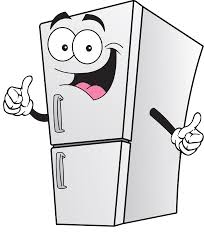 VoorbereidenMateriaalTemperatuursensor2 bekerglazen 150 mlSpatel of lepel Spuitfles met gedemineraliseerd water5 zure hostiesUitvoeren WerkwijzeOpen 5 zure hosties en breng de inhoud ervan in een bekerglas.Houd de temperatuursensor in de vaste stof.Lees de temperatuur af. (+ noteer in de tabel bij de waarneming)Voeg water toe.Plaats de temperatuursensor in de oplossing. Lees de laagste temperatuur af die je kan bekomen. (+ noteer in de tabel bij de waarneming)Vergelijk je waarnemingen met het ander team.Waarneming 
Op welke manier beïnvloedt het oplossen van de inhoud van zure hosties in water de temperatuur? …………………………………………………………………………………………………………………………………………………………….Reflecteren BesluitDe temperatuur stijgt/daalt bij beide bekerglazen. (Omcirkel het juiste)Zure hostiesVaste stof            °COplossing           °C